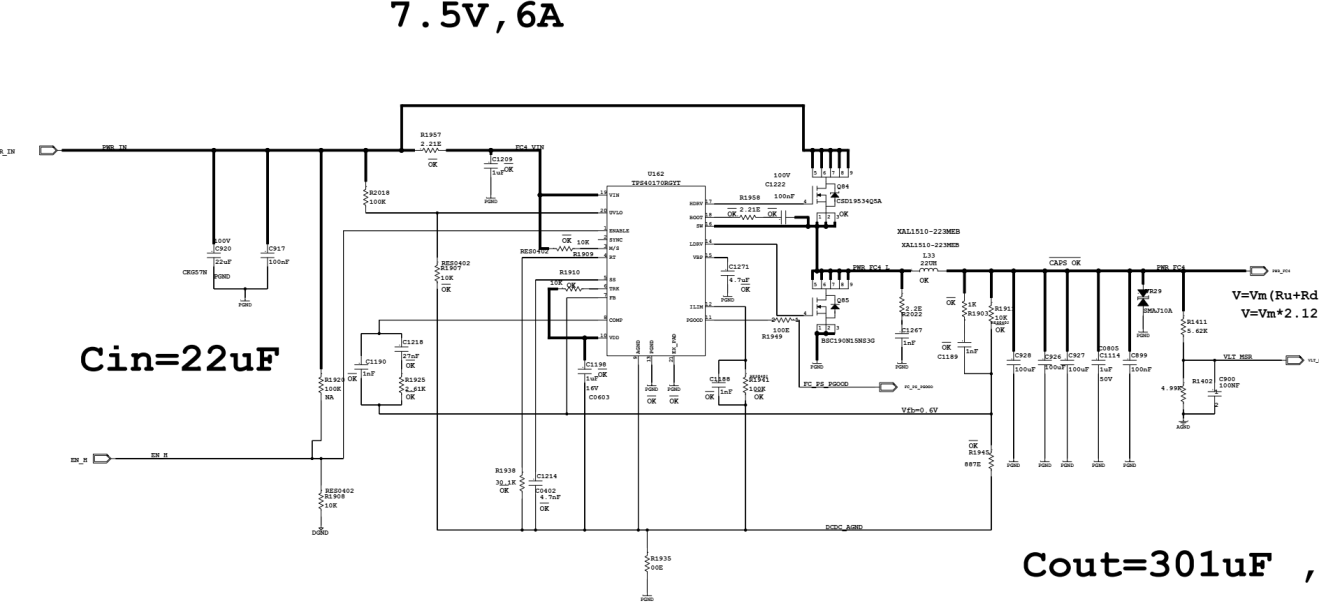 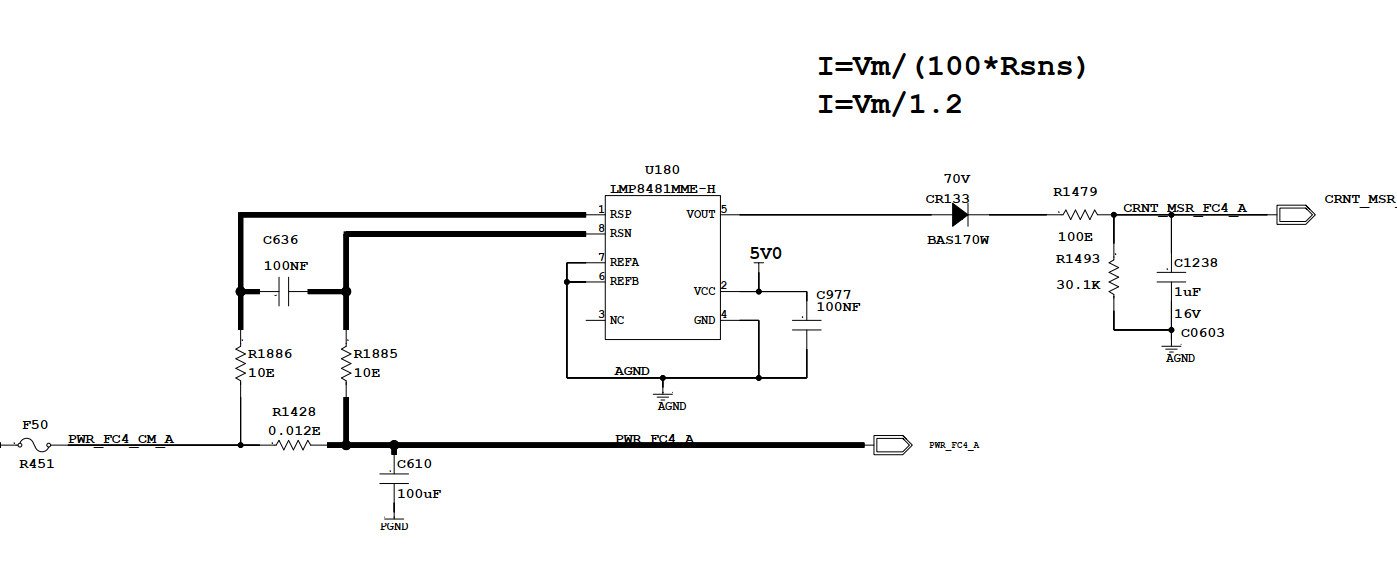           Voltage Output